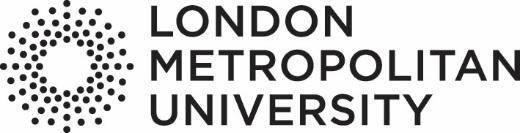 School Continuous Monitoring Statement (Collaborative Provision)The School Continuous Monitoring Statement (Collaborative Provision) intends to provide an overview of the performance and potential of all the courses delivered in partnership with all  Collaborative Academic Partners that have gone through the continuous monitoring cycle. The discussions at the Collaborative Performance Enhancement Monitoring meetings, Course and Module Action Plans and any other supporting documentation should be considered when completing the document.The Head of School or an appointed nominee should complete the document and submit it to their School Learning and Teaching Quality Committee (SLTQC) for approval before submitting it to the Quality Manager (Partnerships). The School Continuous Monitoring Statement will be received at the University’s Collaborative Taught Provision Sub-Committee (CTPSC) for consideration and will be noted at the University's Learning and Teaching Quality Committee (LTQC).NB: Please delete any guidance text in blue before submitting the form Section A: Partnership DetailsSection A: Partnership DetailsAcademic Year:Report focussing on 2019-2020School: AAD   GSBL    SCDM    SHSC     SSPR   SSSCCollaborative Academic Partner Names and course titles (that have taken part in the continuous monitoring process):Section B: Good Practice across Collaborative Partner InstitutionsPlease provide instances of good practice in relation to assessment, teaching and learning, student experience or learning resources in your partnerships.Section C: Areas for further improvement/ enhancement across Collaborative Partner InstitutionsPlease provide a range of emerging or ongoing themes and subsequent actions being taken by the Collaborative Partners to address them.Section D: Areas for further improvement/ enhancement at School Level Please provide a maximum of three themes/ objectives and subsequent actions being taken by the School to address them.Section E: Potential Developments Please use this space to comment on potential developments with any of your Collaborative Academic Partners that are not reflected in the analysis above. Section F: Summary of School partnership with Collaborative Partner InstitutionsPlease provide a short summary of any unique issues (academic and/or operational) associated with a particular collaborative partner. Please use this space to include any other pertinent issues discussed on visits to the Partner, or by the Partner to the University.Section G: Points to be considered at University levelPlease outline any matters that need to be noted or considered at institutional level.Section H: Sign OffSection H: Sign OffBy signing the document, the Head of School is confirming that all sections have been fully completed.By signing the document, the Head of School is confirming that all sections have been fully completed.Head of School Name:Signature and Date: